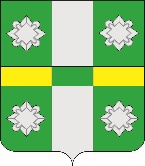 Российская ФедерацияИркутская областьУсольское районное муниципальное образованиеАдминистрацияГородского поселенияТайтурского муниципального образованияРАСПОРЯЖЕНИЕОт 11.11.2020г.								№227 -рр.п. ТайтуркаОб обеспечении безопасности на водных объектах в осенне-зимний период 2020 - 2021 гВ целях обеспечения безопасности населения в зимний период на водных объектах, руководствуясь ст.ст. 6 п.26, 23, 46 Устава Тайтурского муниципального образования:1. Утвердить план мероприятий по обеспечению безопасности населения на льду в зимний период в городском поселении Тайтурского муниципального образования. ( Приложение № 1)2. Рекомендовать руководителям предприятий всех форм собственности, жителям городского поселения Тайтурского муниципального образования: 2.1. В связи с отсутствием оборудованных ледовых переправ, запретить выезд  грузового, легкового транспорта и автобусов на лед р. Белая, р. Ангара.2.2. Провести внеочередной инструктаж с водителями автотранспортных средств.3. Директорам образовательных учреждений:  3.1. Организовать проведение уроков ОБЖ, классных часов, родительских собраний по обеспечению безопасности и правилах поведения на реках в зимний период.3.2. Запретить проведение массовых и спортивных мероприятий на реках.4. Специалистам администрации:4.1. Установить аншлаги, запрещающие передвижение людей и транспорта в местах возможного выезда на лед.4.2. Довести настоящее распоряжение до сведения руководителей предприятий и организаций  независимо  от форм собственности.4.3. Обеспечить информирование населения городского поселения Тайтурского муниципального образования о безопасности  поведения на льду.5. Опубликовать настоящее распоряжение в газете «Новости» и  разместить на официальном сайте администрации Тайтурского муниципального образования (www.taiturka.irkmo.ru) в информационно-телекоммуникационной сети Интернет. 6. Контроль за исполнением  настоящего распоряжения оставляю за собой.Приложение №1Утвержденораспоряжением и.о.главы городского поселения Тайтурского муниципального образования                                                                                                    № 227  от 11.11.2020г     ПЛАНмероприятий по обеспечению безопасности на водных объектах в осенне-зимний период 2020 -2021 гг вгородском поселении Тайтурского муниципального образованияПодготовил: специалист администрации по ГОЧС _______М.В. Васильева «___»_________2020 г.Согласовано: главный специалист администрации по юридическим вопросам и нотариальным действиям __________ И.А. Пономарев «___»_________2020 г.И.о. главы городского поселения Тайтурского муниципального образования                                                             Е.А. Леонова№МероприятиеСрок исполненияответственный1.Проведение заседания КЧС и ПБ по рассмотрению вопроса «О проведении профилактических мероприятий, связанных с несанкционированным выходом на тонкий лед» .10.10.2020г Специалист администрацииВасильева М.В..2.Разработка и изготовление информационных листов о правилах поведения на водоемах в зимний период.Октябрь-мартСпециалист администрацииВасильева М.В.3.Распространение информационных листовок о правилах поведения на реках ТМО в зимний период среди населения, соц.учреждений (школы, дет.сады, амбулатория), организации.Октябрь-мартСпециалист администрацииВасильева М.В4. Установка запрещающих знаков в местах несанкционированных ледовых переправНоябрь-мартСпециалист администрацииВасильева М.В5.Подготовка Распоряжения главы «Об обеспечении безопасности на водных объектах в осенне-зимний период на территории ТМО в 2021-2022г»октябрьСпециалист администрацииВасильева М.В6.Проведение занятий  в образовательных учреждениях по правилам поведения на водоемах.В течение ноябряПреподаватели,Усольский участок ГИМСИ.о. главы городского поселения Тайтурского муниципального образования                                                             Е.А.Леонова